BarbadosBarbadosBarbadosBarbadosJanuary 2025January 2025January 2025January 2025MondayTuesdayWednesdayThursdayFridaySaturdaySunday12345New Year’s Day67891011121314151617181920212223242526Errol Barrow Day2728293031NOTES: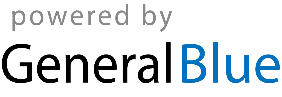 